Thomas Marquard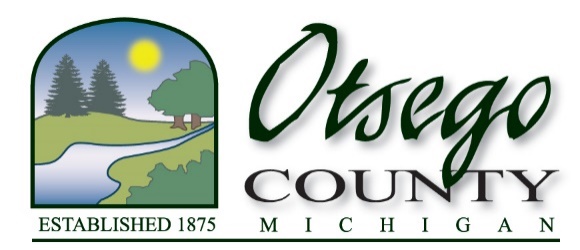 Director of Planning, Zoning, Capital Projects and GrantsChristine Boyak-WohlfeilOtsego County Zoning Administrator1322 Hayes Road, Gaylord, MI 49735Phone (989)731-7400Fax (989) 731-7419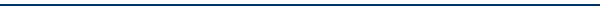 OTSEGO COUNTY PLANNING & ZONING MONTHLY NEWSLETTER(May 2023)Hello Otsego County Townships,The month of May has shown a large increase in the number of zoning permits as well as enforcements.  Enforcements have more than doubled and zoning permits have tripled since the beginning of the month.  Good news though – we have a new employee in Land Use.  Doug Hagadorn is our new Zoning Officer and is working out fantastically.  He has been a huge help in the short time he’s been here.  The following items are currently being addressed:Guest House and Dwellings – proposed language has been sent to townships for reviewEvent Facility, Special – discussion ensued further at the committee level and will be presented to the Planning Commission in June prior to being sent to townships again; it will be reviewed by the county attorney before a public hearing is heldCommittee meetings to discuss the enforcement section, civil infraction code and fees along with discussion on Recreational Equipment are still pending The May Planning Commission meeting was canceled due to a lack of agenda items.  The Zoning Board of Appeals approved the non-use variance case in Charlton Township at their meeting held in May.Legislation: Housing BillsThe following three bills 4526, 4527 and 4528 are before the House again pertaining to mining operations.  These bills would remove local authority from this process entirely.  No action has been taken thus far but the bills may go before the committee again on June 6th. (Source:  Michigan Township Insights – MTA weekly legislative and news updates)Feel free to reach out to the Planning and Zoning Department anytime with any questions or concerns you may have.As always, thank you for your participation in county zoning!Otsego County Planning and Zoning Department:Christine Boyak-Wohlfeil ( cboyak-wohlfeil@otsegocountymi.gov )Thomas Marquard ( tmarquard@otsegocountymi.gov***Please be sure to utilize the MSU Extension’s site for interesting information on various land use/planning topics:http://canr.msu.edu/planning 